Can you find the sound outside?Aa 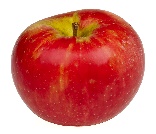 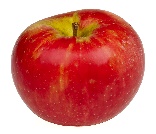 Bb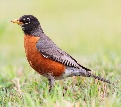 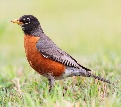 Cc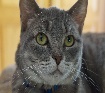 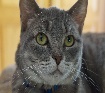 Dd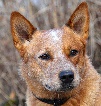 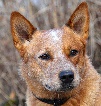 Ee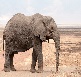 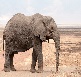 Ff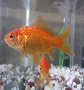 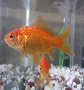 Gg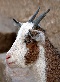 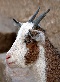 Hh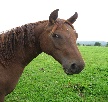 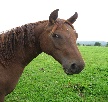 Ii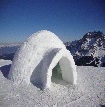 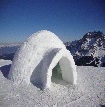 Jj 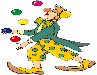 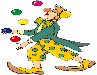 